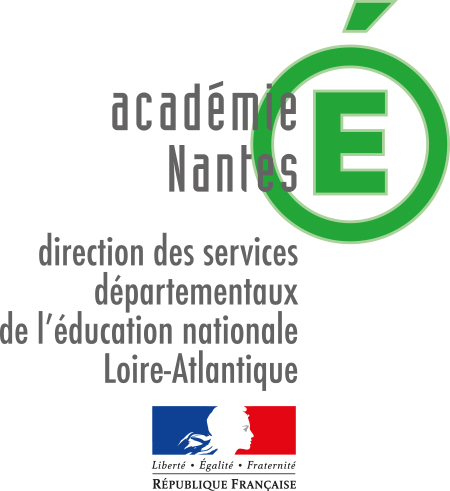 Formulaire à compléter pour toute demande d’entrée en Loire Atlantiqueet à transmettre à votre département d’origine pour suite à donner.
Aucune demande ne doit être adressée directement à la DSDEN  Loire Atlantique.
Date limite de réception des dossiers à la DSDEN de Loire Atlantique :le 15 mai 2020, délai de rigueur.NOM D’USAGE : ………………………………………………  Prénoms : ………………………………………..Nom de famille : …………………………………………………………………………………………………..Numen : ……………………………………………………………………………………………Date de  naissance : …………………………………               Lieu de  naissance : ………………………Département d’origine……………………………………………………………………………………………Adresse actuelle : ……………………………………………………………………………………………………..Code Postal, commune : ………………………………………………………………………………………....Adresse en Loire Atlantique (le cas échéant)………………………………………………………………….N° de téléphone fixe : 	…………………………              N°de téléphone portable : ……………………Mail professionnel personnel de votre département d’origine (prenom.nom@ac-xxx.fr) (1): ….……………………………………………………………………………………………………….. Les informations seront communiquées prioritairement par courrier électronique.Département(s) sollicités(s) (y compris la Loire Atlantique)1 ……………………………………………………………2 ………………………………………………………3…………………………………………………………….4 ……………………………………………………….5 ……………………………………………………………6 ……………………………………………………….Motif (s) (cocher la ou les cases correspondant à votre demande) :□ Rapprochement de conjoint :      - situation du conjoint :□ fonctionnaire d’autorité à mobilité professionnelle obligatoire□ mutation sur demande □ mutation suite à une promotion□ entreprise privée□ autre situation à préciser : …………………………………………………………     - Date de prise de fonction en Loire Atlantique : …………………………………………….□ Au titre du handicap (titulaire d’une RQTH)□ Situation médicale d’une extrême gravité :  □ de l’enseignant   □ du conjoint : □ d’un enfant□ Situation sociale d’une extrême gravité □ Parent isolé □ Autorité parentale conjointe □ Convenances personnelles Situation de Famille□ Célibataire	□ Marié(e)	□ Pacsé(e)	□ Vie commune
□ Veuf(ve)	□ Séparé(e)	□ Divorcé(e)    Nombre d’enfant(s) de moins de 20 ans à charge au 1er septembre 2019 :………………………………..Date de naissance des enfants :……………………………………………………………………………..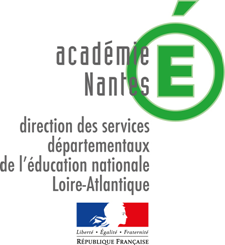 Avez-vous participez au mouvement national informatisé 2020 :  □ OUI □ NON 	Motif (s) : 	□ Rapprochement de conjoint 	□ Demande au titre d’une situation de handicap, sociale, médicale :  □ OUI □ NON	□ Parent isolé	□ Autorité parentale conjointe : □ OUI □ NON	□ Convenances personnelles : 		Barème : 	Joindre votre fiche récapitulative issue de SIAM des éléments du barème validé pour le mouvement national  informatisé.Situation professionnelle Position administrative : □ activité  □ congé parental	□ disponibilité	□ détachement □ CLM □ CLDTitre professionnels : □ CAPASH ou CAPPEI 	□ CAFIPEMF     Liste d’aptitude : □ directeur d’école.   Date d’inscription : …………………………….Habilitation en langue vivante :  □ Anglais □ Allemand  □ Espagnol  □ Breton  □ Autre :…………………..Quotité d’exercice souhaitée si vous envisagez de travailler à temps partiel de droit :       □ 50%       □ 78,13%           □ 80%Je reconnais avoir pris connaissance des dispositions réglementaires relatives aux mutations et m’engage en cas d’obtention de l’exéat et de l’ineat à rejoindre le poste qui me sera attribué dans le département obtenu.A…………………………. le……………………	Signature de l’intéressé(e)Pièces constitutives de votre dossier : Un courrier adressé à l’IA-DASEN de Loire Atlantique dans lequel vous sollicitez un ineat (autorisation d’intégrer le département).Le formulaire « demande d’ineat » pour la Loire Atlantique dûment rempli Le formulaire de demande d’exeat de votre département d’origineUne fiche de synthèse informatisée éditée par votre département d’origineJustificatifs selon votre situation (cf circulaire 25 mars 2019)